ЗАЯВКА НА ФИНАНСИРОВАНИЕ ГУМАНИТАРНОГО ПРОЕКТАAPPLICATION FOR FUNDs FOR HUMANITARIAN PROJECT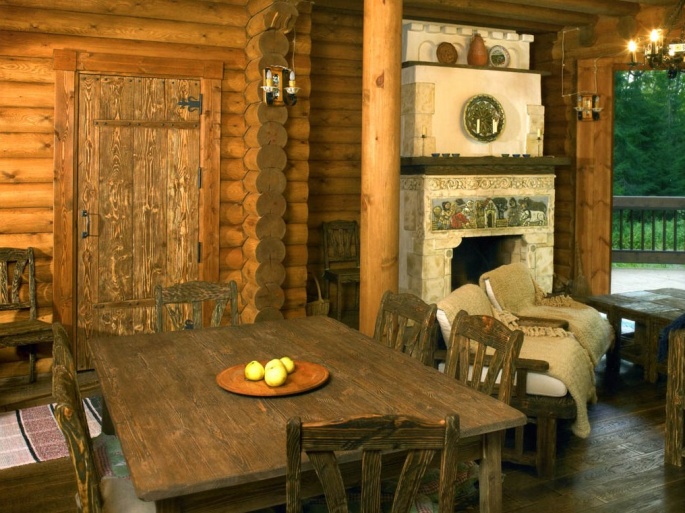 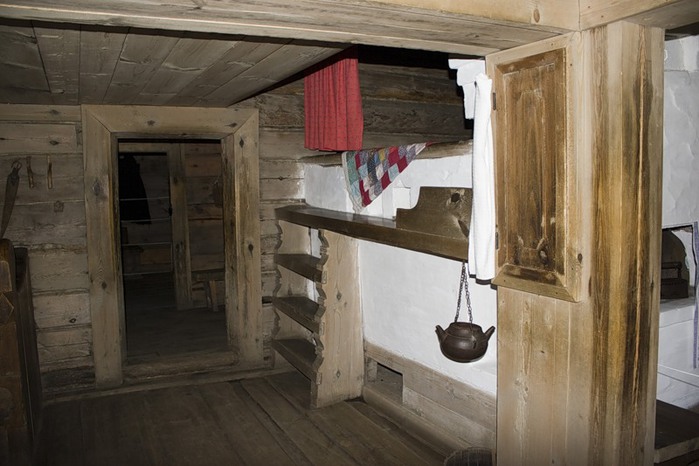 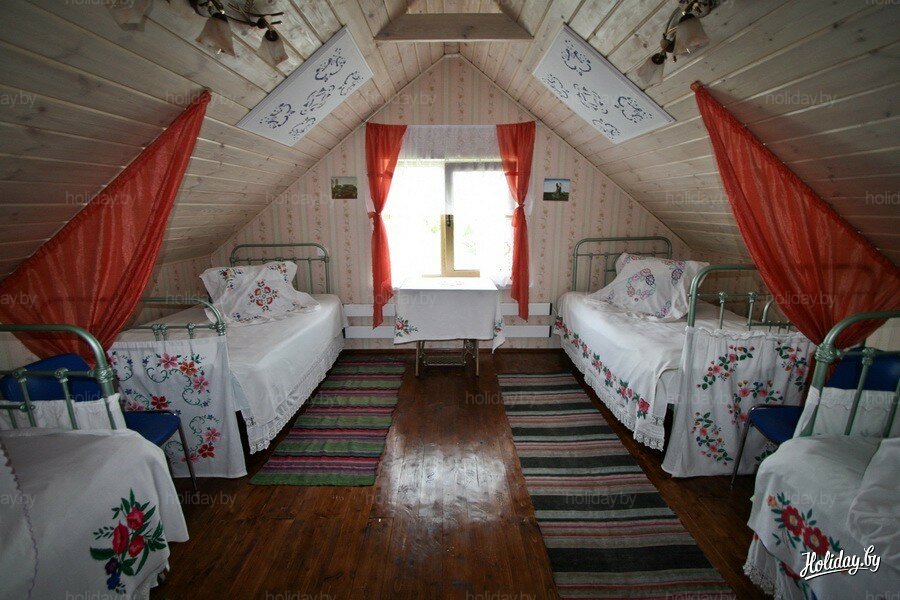 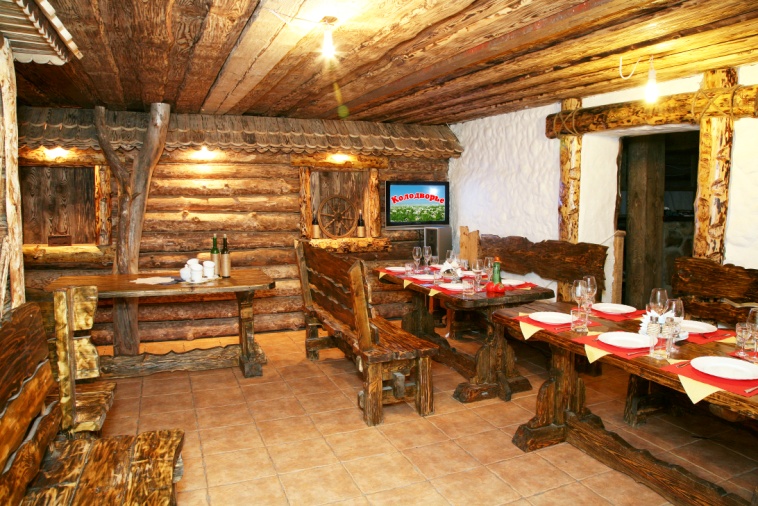 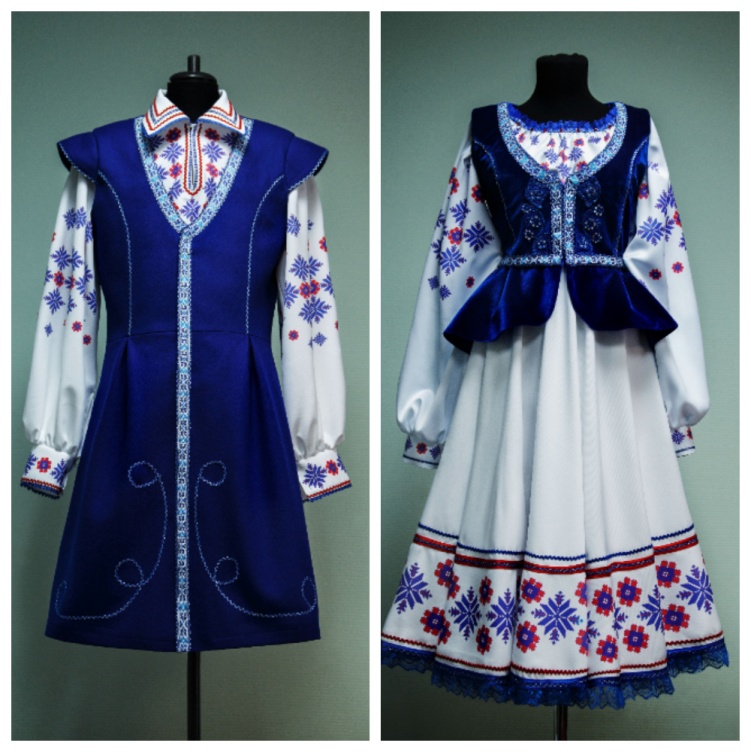 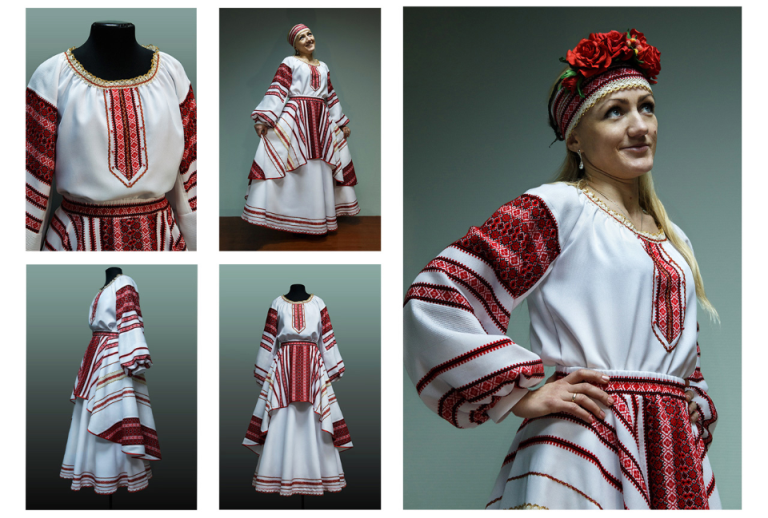 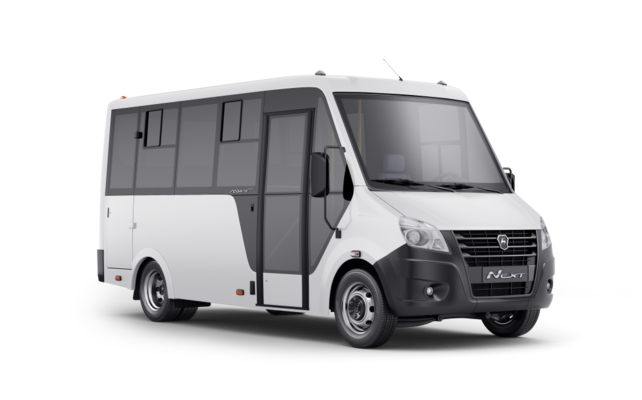 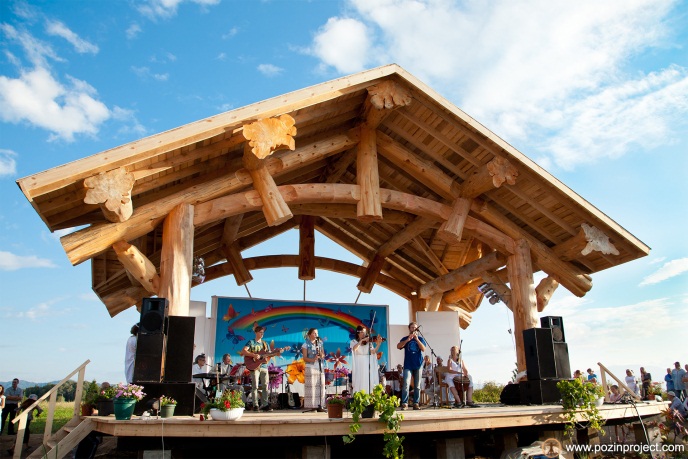 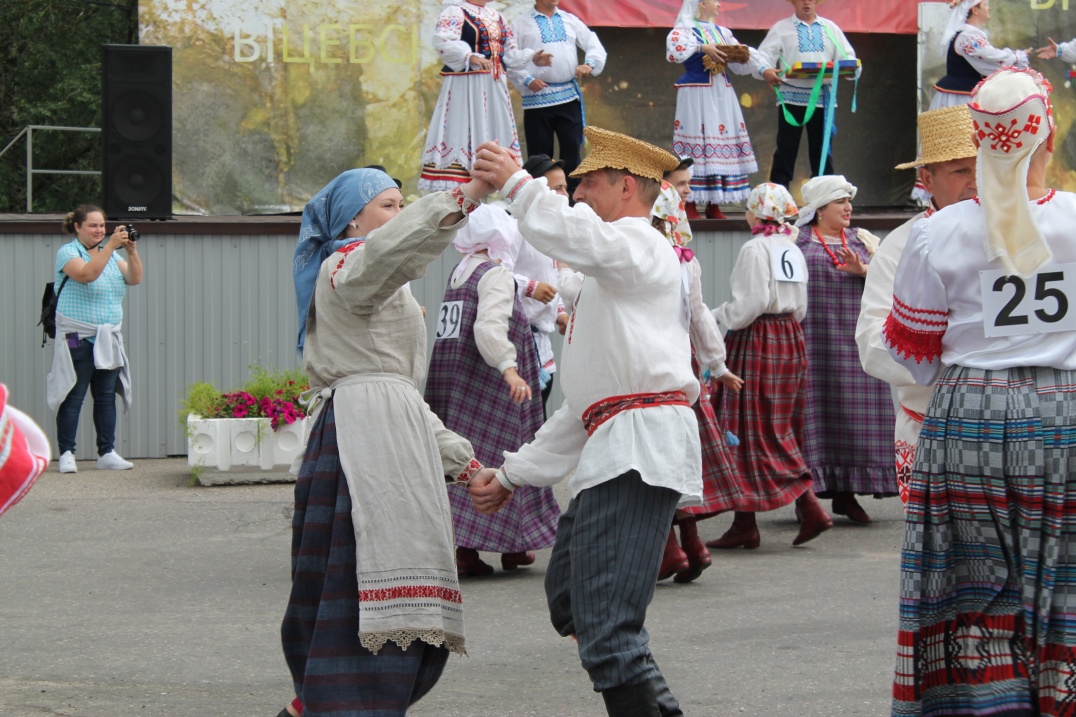 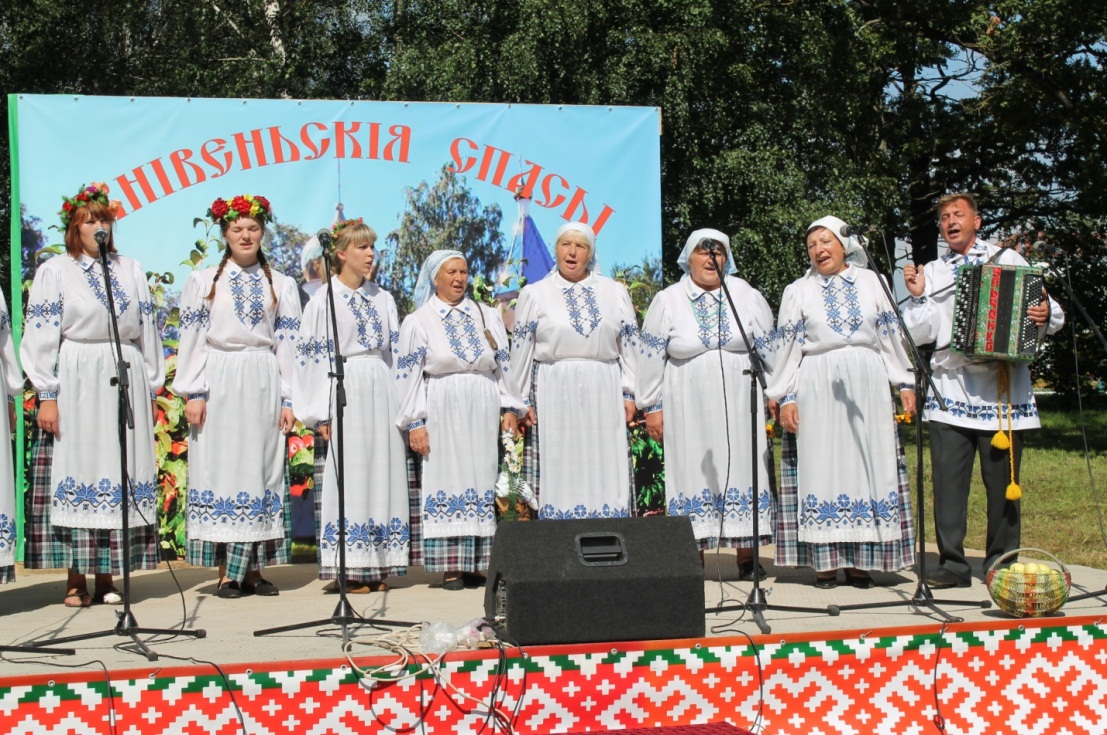 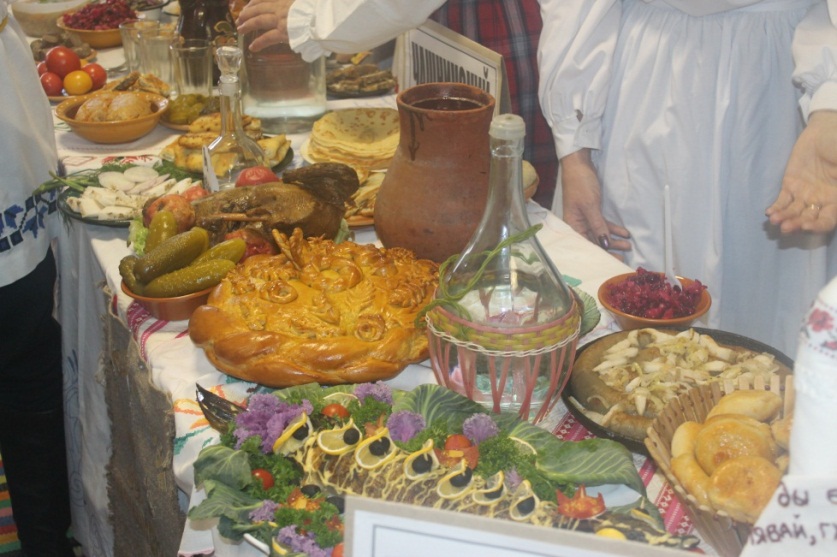 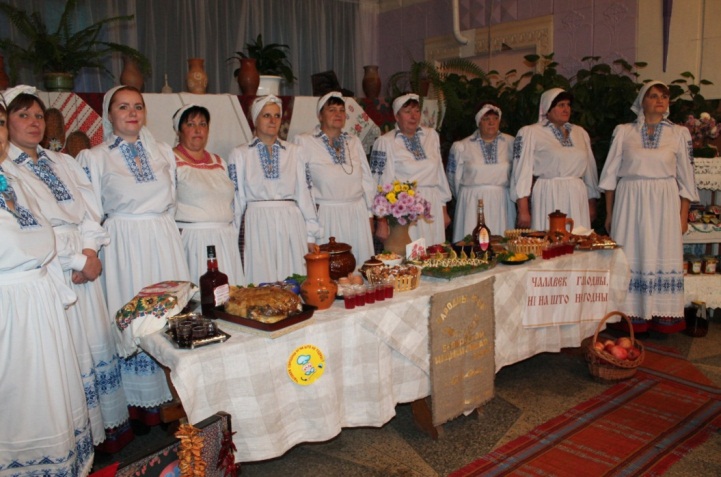 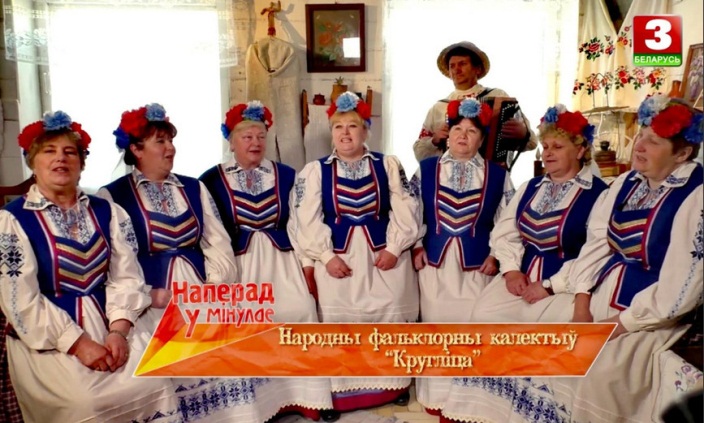 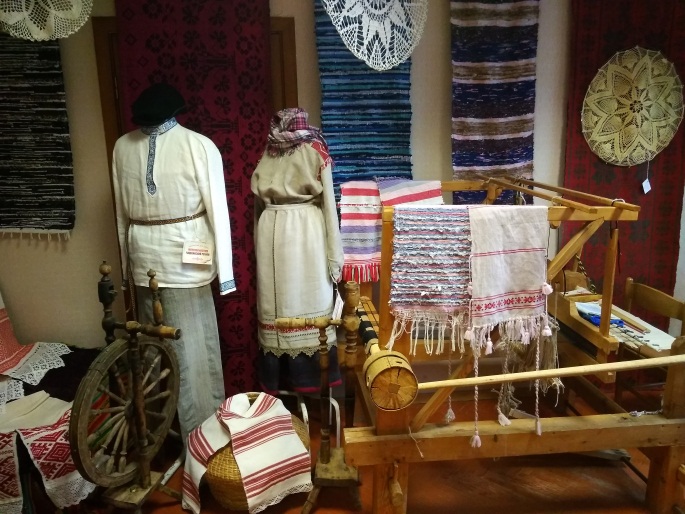 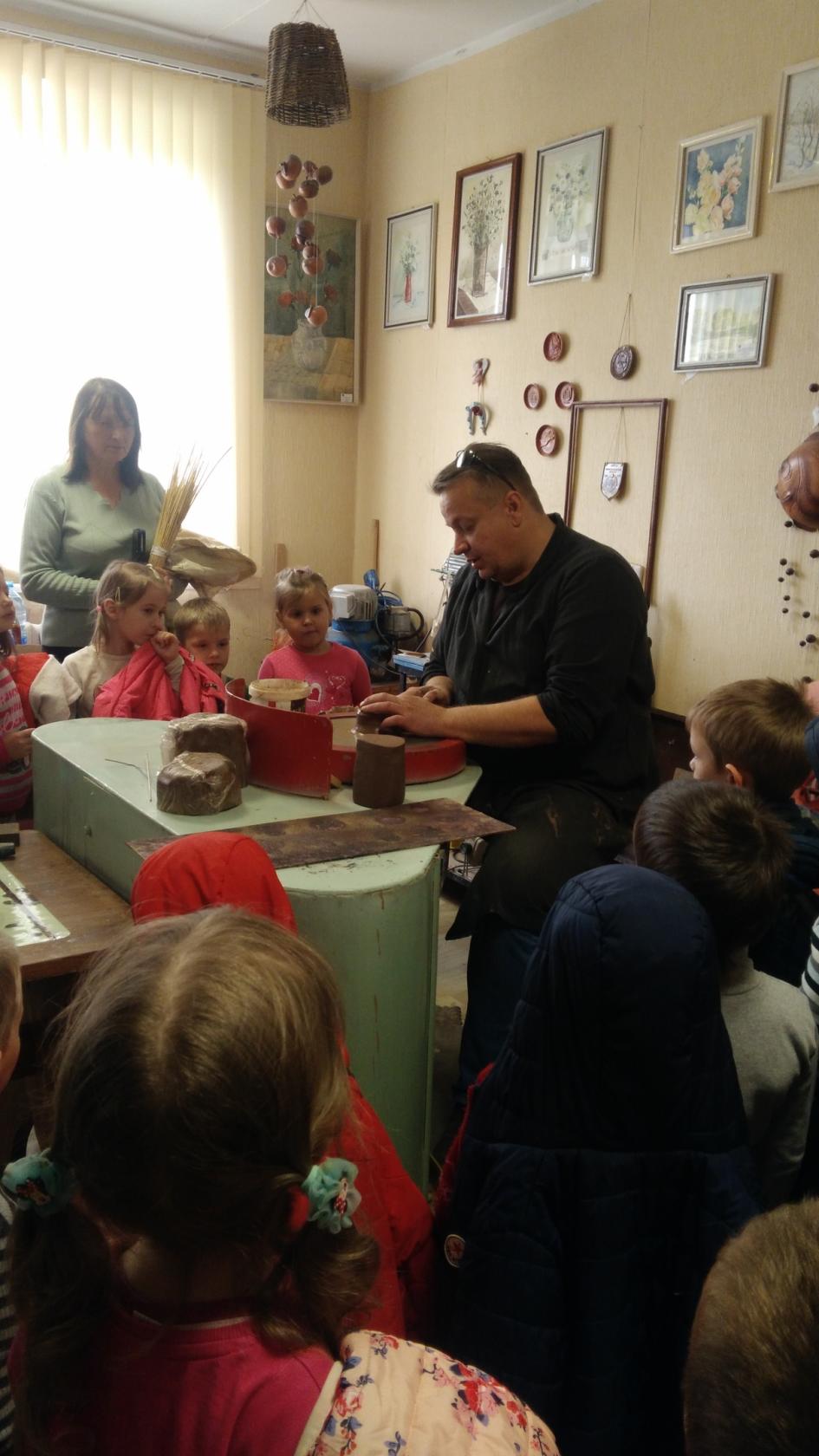 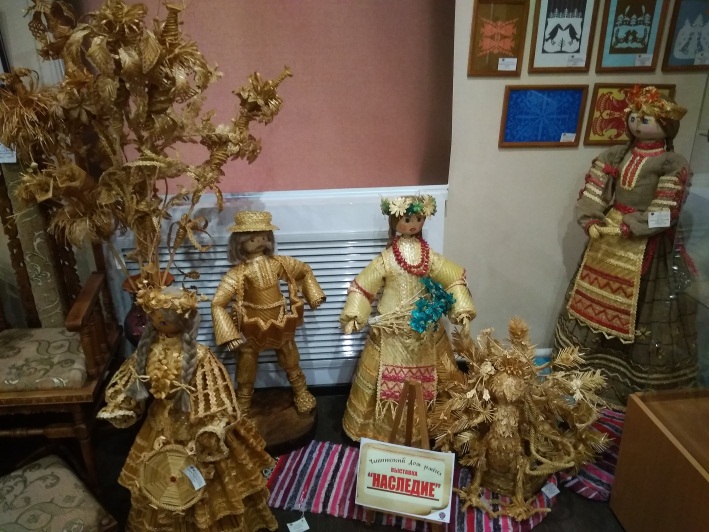 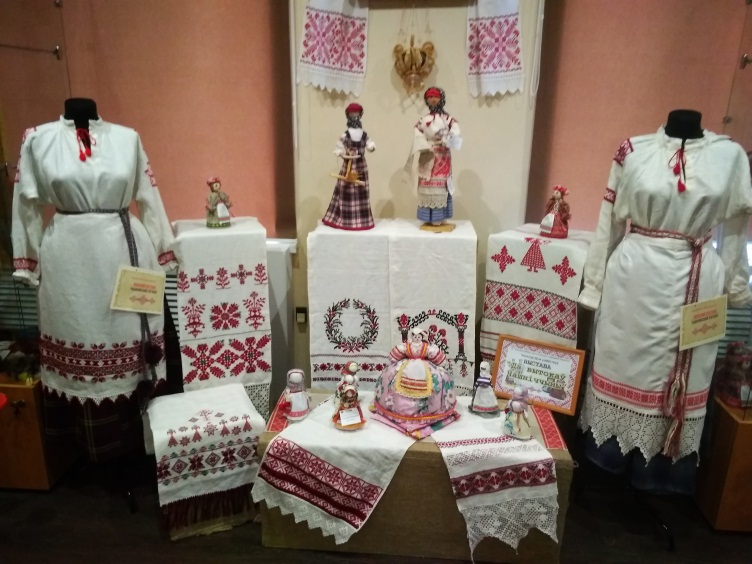 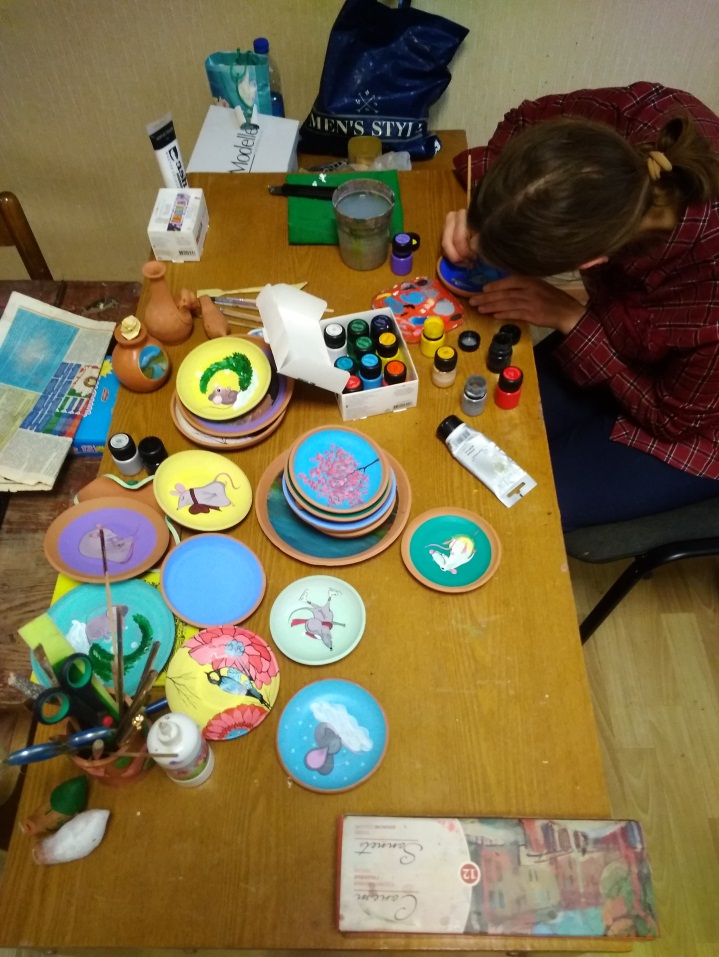 1.Найменне праекта«Куфар маёй Чашніччыны»«Куфар маёй Чашніччыны»2.Найменне арганізацыіДзяржаўная ўстанова «Чашніцкі раённы цэнтр культуры и народнай творчасці» Дзяржаўная ўстанова «Чашніцкі раённы цэнтр культуры и народнай творчасці» 3.Фізічны і юрыдычны адрас арганізацыі, тэлефон, факс е-mailвул. Савецкая, 71, 211149, г. Чашнікі, Віцебская вобл.тэл. 8021 33 4 28 85, факс. 8021 33 6 48 16e-mail: zentrkultury@tut.byвул. Савецкая, 71, 211149, г. Чашнікі, Віцебская вобл.тэл. 8021 33 4 28 85, факс. 8021 33 6 48 16e-mail: zentrkultury@tut.by4.Інфармацыя аб арганізацыіІванскі Дом фальклора ажыццяўляе сваю дзейнасць з пэўнымі традыцыямі ў жанры песеннай, танцавальнай, абрадавай, музычнай, фальклорнай творчасці. Дзейнасць накіравана на адраджэнне, захаванне, абнаўленне, развіццё і прапаганду культурнай спадчыны, характэрнай для дадзенай мясцовасці. Дом фальклора - гэта народная скарбонка, збіральнік і захавальнік мясцовых традыцый, абрадаў і фальклору.Іванскі Дом фальклора ажыццяўляе сваю дзейнасць з пэўнымі традыцыямі ў жанры песеннай, танцавальнай, абрадавай, музычнай, фальклорнай творчасці. Дзейнасць накіравана на адраджэнне, захаванне, абнаўленне, развіццё і прапаганду культурнай спадчыны, характэрнай для дадзенай мясцовасці. Дом фальклора - гэта народная скарбонка, збіральнік і захавальнік мясцовых традыцый, абрадаў і фальклору.5.Кіраўнік арганізацыіШасцітка Ала Сяргееўна, дырэктар, тел.8021 33 4 28 85 Шасцітка Ала Сяргееўна, дырэктар, тел.8021 33 4 28 85 6.Мэнэджэр праектаЛузгіна Таццяна Уладзіміраўна, намеснік дырэктара, тэл. 8021 33 6 48 16Лузгіна Таццяна Уладзіміраўна, намеснік дырэктара, тэл. 8021 33 6 48 167.Ранейшая дапамога, атрыманая ад іншых замежных крыніц--8.Патрабаваная сума49 189.00 $49 189.00 $9.СафінансаваннеУласныя сродкі – 800$Уласныя сродкі – 800$10.Тэрмін праектасакавік 2020 года - верасень 2022 года сакавік 2020 года - верасень 2022 года 11.Мэта праектапапулярызацыя і захаванне культурнай спадчыны Чашніцкай зямлі.папулярызацыя і захаванне культурнай спадчыны Чашніцкай зямлі.12.Задачы праекта- зберажэнне і папулярызацыя элементаў нематэрыяльнай культурнай спадчыны Чашніччыны;- захаванне фальклору Чашніччыны;- далучэнне насельніцтва да нацыянальных традыцый і фальклорных каштоўнасцяў;- набыццё народных касцюмаў і музычных інструментаў для фальклорных калектываў раёна;- знаёмства замежных грамадзян са спадчынай Чашніцкай зямлі.- зберажэнне і папулярызацыя элементаў нематэрыяльнай культурнай спадчыны Чашніччыны;- захаванне фальклору Чашніччыны;- далучэнне насельніцтва да нацыянальных традыцый і фальклорных каштоўнасцяў;- набыццё народных касцюмаў і музычных інструментаў для фальклорных калектываў раёна;- знаёмства замежных грамадзян са спадчынай Чашніцкай зямлі.13.Дэталёвае апісанне дзейнасці ў рамках праекта ў адпаведнасці з пастаўленымі задачамі            Кароткае апісанне мерапрыемстваў у рамках праекта:  1. аднаўленне Беларускай хаткі ў аг.Іванск;1.1. абсталяванне памяшкання старадаўняй мэбляй з рускай печчу, з адпаведным інтэр'ерам;1.2. правядзенне майстар-класаў па падрыхтоўцы традыцыйных страў па старадаўніх Чашніцкіх рацэптах народным клубам аматараў беларускай нацыянальнай кухні "Смак" і па традыцыйных народных рамёствах Чашніччыны народным клубам народных мастацкіх раместваў “Майстар”;1.3. аднаўленне магчымасці акунуцца ў сельскае жыццё з народнымі традыцыямі, гульнямі і песнямі, сельскімі рабочымі буднямі;2. набыццё сцэнічнай пляцоўкі для выступлення фальклорных калектываў раёна;3. набыццё народных касцюмаў і інструментаў для народнага фальклорнага калектыву “Прасніца” Іванскага Дома Фальклора, народнага фальклорнага калектыву “Кругліца” Кругліцкага сельскага Дома культуры;4. набыццё мікрааўтобуса для канцэртнага абслугоўвання аддаленных вёсак, для магчымасці удзельнічаць у абласных і рэспубліканскіх агдлядах-конкурсах фальклорнага накірунку;5. стварэнне неабходных умоў для арганізацыі і правядзення адкрытага фальклорнага фестывалю  “Жывая спадчына”.Цэлевая група: жыхары і госці Чашнікскага раёна. Чаканыя вынікі: -захаванне і прасоўванне культурнай спадчыны Чашніцкай зямлі; - уключэнне адметнага танца “Сорыца” у дзяржаўны спіс гісторыка-культурных каштоўнасцяў Рэспублікі Беларусь;- правядзенне адкрытага фальклорнага фестывалю “Жывая спадчына”.Кароткае апісанне мерапрыемстваў у рамках праекта:  1. аднаўленне Беларускай хаткі ў аг.Іванск;1.1. абсталяванне памяшкання старадаўняй мэбляй з рускай печчу, з адпаведным інтэр'ерам;1.2. правядзенне майстар-класаў па падрыхтоўцы традыцыйных страў па старадаўніх Чашніцкіх рацэптах народным клубам аматараў беларускай нацыянальнай кухні "Смак" і па традыцыйных народных рамёствах Чашніччыны народным клубам народных мастацкіх раместваў “Майстар”;1.3. аднаўленне магчымасці акунуцца ў сельскае жыццё з народнымі традыцыямі, гульнямі і песнямі, сельскімі рабочымі буднямі;2. набыццё сцэнічнай пляцоўкі для выступлення фальклорных калектываў раёна;3. набыццё народных касцюмаў і інструментаў для народнага фальклорнага калектыву “Прасніца” Іванскага Дома Фальклора, народнага фальклорнага калектыву “Кругліца” Кругліцкага сельскага Дома культуры;4. набыццё мікрааўтобуса для канцэртнага абслугоўвання аддаленных вёсак, для магчымасці удзельнічаць у абласных і рэспубліканскіх агдлядах-конкурсах фальклорнага накірунку;5. стварэнне неабходных умоў для арганізацыі і правядзення адкрытага фальклорнага фестывалю  “Жывая спадчына”.Цэлевая група: жыхары і госці Чашнікскага раёна. Чаканыя вынікі: -захаванне і прасоўванне культурнай спадчыны Чашніцкай зямлі; - уключэнне адметнага танца “Сорыца” у дзяржаўны спіс гісторыка-культурных каштоўнасцяў Рэспублікі Беларусь;- правядзенне адкрытага фальклорнага фестывалю “Жывая спадчына”.14.Абгрунтаванне праектаУ Чашніцкага краю ёсць свая гісторыя, унікальная і непаўторная культура. Менавіта народная творчасць найбольш ярка ўвасабляе тое асаблівае, што робіць культуру кожнага этнасу адметнай сярод іншых народаў. Іванскі Дом фалькора - скарбніца непаўторнасці, прыклад беражлівага і паважнага стаўлення да сваіх продкаў і вытокаў. 
Народныя фальклорныя калектывы глыбока пранікаюць да сваіх каранёў. Ім добра вядома традыцыя ведаць і шанаваць мясцовую культуру папярэдніх пакаленняў, якая  на жаль нярэдка забываецца ў наш час. Некаторыя страцілі разуменне, навошта гэта трэба і для чаго, а таму зусім перасталі цікавіцца. Нават вяселлі ладзяць на новы лад, лічачы, што ўсё старое даўно аджыло і адышло ў мінулае. А вельмі хочацца, каб на канцэртах і святах гучала больш нашага. Беларускага і роднага!Дзякуючы нашым культработнікам, якія захоўваюць мясцовую традыцыйную культуру, мы можам перадаць яе маладому пакаленню. Многае, на жаль, згубілася. Пагэтаму трэба зрабіць усё магчымае, каб захаваць нашу спадчыну, стварыць куточак старажытнага быту Чашніччыны.  Наведвальнікі атрымаюць унікальную магчымасць акунуцца гэту атмасферу старажытнасці, далучыцца да фальклора, паспытаць традыцыйныя блюда па сапраўднай скарбніцы рацэптаў Чашніцкага раёна, зрабіць традыцыйныя рамесныя вырабы на прыладах сваімі рукамі. Праз усё гэта можна ўбачыць і асэнсаваць мінулае народа і яго традыцыі, нормы ўзаемаадносін і лад жыцця.У Чашніцкага краю ёсць свая гісторыя, унікальная і непаўторная культура. Менавіта народная творчасць найбольш ярка ўвасабляе тое асаблівае, што робіць культуру кожнага этнасу адметнай сярод іншых народаў. Іванскі Дом фалькора - скарбніца непаўторнасці, прыклад беражлівага і паважнага стаўлення да сваіх продкаў і вытокаў. 
Народныя фальклорныя калектывы глыбока пранікаюць да сваіх каранёў. Ім добра вядома традыцыя ведаць і шанаваць мясцовую культуру папярэдніх пакаленняў, якая  на жаль нярэдка забываецца ў наш час. Некаторыя страцілі разуменне, навошта гэта трэба і для чаго, а таму зусім перасталі цікавіцца. Нават вяселлі ладзяць на новы лад, лічачы, што ўсё старое даўно аджыло і адышло ў мінулае. А вельмі хочацца, каб на канцэртах і святах гучала больш нашага. Беларускага і роднага!Дзякуючы нашым культработнікам, якія захоўваюць мясцовую традыцыйную культуру, мы можам перадаць яе маладому пакаленню. Многае, на жаль, згубілася. Пагэтаму трэба зрабіць усё магчымае, каб захаваць нашу спадчыну, стварыць куточак старажытнага быту Чашніччыны.  Наведвальнікі атрымаюць унікальную магчымасць акунуцца гэту атмасферу старажытнасці, далучыцца да фальклора, паспытаць традыцыйныя блюда па сапраўднай скарбніцы рацэптаў Чашніцкага раёна, зрабіць традыцыйныя рамесныя вырабы на прыладах сваімі рукамі. Праз усё гэта можна ўбачыць і асэнсаваць мінулае народа і яго традыцыі, нормы ўзаемаадносін і лад жыцця.15.Дзейнасць пасля заканчэння праектаЗахаванне і прасоўванне культурнай спадчыны Чашніцкай зямлі шляхам правядзення штогадовага адкрытага фестывалю з удзелам фальклорных калектываў розных краін.16.Бюджэт праекта49.989 $                                              1.Project name«Treasures of Chashniki land»«Treasures of Chashniki land»2.Organization nameState institution «Chashniki District Arts and Culture Center » State institution «Chashniki District Arts and Culture Center » 3.Organization’s physical and legal address, e-mail, phone and fax.Sovetskaya st., 71, Chashniki, 211149, Vitebsk region.phone. 8021 33 4 28 85, fax. 8021 33 6 48 16e-mail: zentrkultury@tut.bySovetskaya st., 71, Chashniki, 211149, Vitebsk region.phone. 8021 33 4 28 85, fax. 8021 33 6 48 16e-mail: zentrkultury@tut.by4.Info about the organizationIvansk Folklore House is carrying its activity with certain traditions in the genres of musical, dancing, customs and folklore legacy. Its work is aimed to restore, keep, renew, develop and support local cultural legacy. House of Folklore is a national treasure chest , collecting and supporting local customs, traditions and folklore. Ivansk Folklore House is carrying its activity with certain traditions in the genres of musical, dancing, customs and folklore legacy. Its work is aimed to restore, keep, renew, develop and support local cultural legacy. House of Folklore is a national treasure chest , collecting and supporting local customs, traditions and folklore. 5.Organization supervisorShastitko Alla Sergeyevna,тел.8021 33 4 28 85, directorShastitko Alla Sergeyevna,тел.8021 33 4 28 85, director6.Project managerLuzgina Tatyana Vladimirovna, assistant director, phone. 8021 33 6 48 16Luzgina Tatyana Vladimirovna, assistant director, phone. 8021 33 6 48 167.Previously received funds from overseas sources--8.Required funds$49 189.00 $49 189.00 9.Own fundsOwn funds – $800.00Own funds – $800.0010.Project timeMarch 2020 – September 2022 March 2020 – September 2022 11.Project goalPromotion and support of the cultural legacy of Chashniki landPromotion and support of the cultural legacy of Chashniki land12.Project tasks- saving and supporting of the non-material cultural legacy of Chashniki land;- preserve folklore;- attracting people to national traditions and folklore values;- getting national costumes and musical instruments for the folklore teams of the region;- introducing Chashniki’s cultural legacy to visitors from foreign countries.- saving and supporting of the non-material cultural legacy of Chashniki land;- preserve folklore;- attracting people to national traditions and folklore values;- getting national costumes and musical instruments for the folklore teams of the region;- introducing Chashniki’s cultural legacy to visitors from foreign countries.13.Detailed description of the project activity according to the projected tasked.            Brief description of the activities within the project: 1. Restoring Belarusian “khatka”  in Ivansk;1.1. providing room with traditional  furniture and Russian stove and appropriate interior;1.2. organizing work-shops on traditional cooking by Chashniki ancient recipes by the club of  supporters of the national cuisine “Smak” as well as work-shops on traditional national arts and crafts by national arts and crafts club “Maistar”1.3. Restoring a chance to get a feeling of the traditional life with customs, games, songs as well as village daily life;2. getting a stage for region’s folklore teams performance;3. getting national costumes and instruments for the people’s folklore group “Prasnitsa” of the Ivansk Folklore House and for the people’s folklore group “Kruglitsa” od the Kruglitsa village Culture House;4. getting a van/bus to be able to organize concerts in faraway villages, to be able to participate in regional and republican folklore competitions;5. creating required conditions for the organization of open folklore festival  “Zhyvaya spadchyna”Target group: residents and visitors of the Chashniki land Anticipated results:- saving and promoting Chashniki land’s cultural legacy; -including dance “Sorytsa” into the list of cultural treasures of the Republic of Belarus;-organizing open folklore festival “Zhyvaya spadchyna”Brief description of the activities within the project: 1. Restoring Belarusian “khatka”  in Ivansk;1.1. providing room with traditional  furniture and Russian stove and appropriate interior;1.2. organizing work-shops on traditional cooking by Chashniki ancient recipes by the club of  supporters of the national cuisine “Smak” as well as work-shops on traditional national arts and crafts by national arts and crafts club “Maistar”1.3. Restoring a chance to get a feeling of the traditional life with customs, games, songs as well as village daily life;2. getting a stage for region’s folklore teams performance;3. getting national costumes and instruments for the people’s folklore group “Prasnitsa” of the Ivansk Folklore House and for the people’s folklore group “Kruglitsa” od the Kruglitsa village Culture House;4. getting a van/bus to be able to organize concerts in faraway villages, to be able to participate in regional and republican folklore competitions;5. creating required conditions for the organization of open folklore festival  “Zhyvaya spadchyna”Target group: residents and visitors of the Chashniki land Anticipated results:- saving and promoting Chashniki land’s cultural legacy; -including dance “Sorytsa” into the list of cultural treasures of the Republic of Belarus;-organizing open folklore festival “Zhyvaya spadchyna”14.Project explanationChashniki land has its own history and unique culture. It is national arts and crafts, folklore that make each nation’s culture stand out among other people’s. Ivansk Folklore House is a unique treasure chest, example of sustainable and respectful approach towards our ancestors and traditions.National Folklore groups are deeply connected to their roots. They respect and know cultural legacy of the previous generations, which is unfortunately often forgotten in these days. 
Some people do not understand anymore why it is necessary and that’s why they lost their interest. Even wedding ceremonies are conducted in a absolutely  new way, since most think that past is past. However, we would like to hear more of “our own, Belarusian” during concerts and celebrations!Thanks to our culture workers, who are saving local culture, we are able to pass our local culture and traditions to new generations. Unfortunately, a lot has been lost already. That’s why we would like to do everything possible to save our legacy and to re-create a part of traditional Chashniki daily lifeVisitors will have a unique opportunity to feel the old-days’ atmosphere, join folklore, try traditional food, create traditional arts work with their own hands. This will help to see and understand our nations’ past, customs and traditions, life norms and relations.  Chashniki land has its own history and unique culture. It is national arts and crafts, folklore that make each nation’s culture stand out among other people’s. Ivansk Folklore House is a unique treasure chest, example of sustainable and respectful approach towards our ancestors and traditions.National Folklore groups are deeply connected to their roots. They respect and know cultural legacy of the previous generations, which is unfortunately often forgotten in these days. 
Some people do not understand anymore why it is necessary and that’s why they lost their interest. Even wedding ceremonies are conducted in a absolutely  new way, since most think that past is past. However, we would like to hear more of “our own, Belarusian” during concerts and celebrations!Thanks to our culture workers, who are saving local culture, we are able to pass our local culture and traditions to new generations. Unfortunately, a lot has been lost already. That’s why we would like to do everything possible to save our legacy and to re-create a part of traditional Chashniki daily lifeVisitors will have a unique opportunity to feel the old-days’ atmosphere, join folklore, try traditional food, create traditional arts work with their own hands. This will help to see and understand our nations’ past, customs and traditions, life norms and relations.  15.Activity and project endsSaving and promoting Chashniki’s land cultural legacy; organizing annual open festival with folklore teams from different countries.16.Project budget$49 989.00                                              